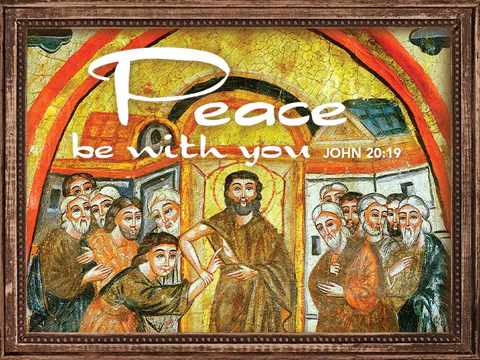 Second Sunday of EasterApril 11, 2021Metropolitan Chicago SynodTHANKSGIVING FOR BAPTISM Blessed be the holy Trinity, + one God, the fountain of living water, the rock who gave us birth,our light and our salvation. Amen. Joined to Christ in the waters of baptism, we are clothed with God’s mercy and forgiveness. Let us give thanks for the gift of baptism.We give you thanks, O God, for in the beginning you created us in your image and placed us in a well- watered garden. In the desert, you promised pools of water for the parched, and you gave us water from the rock. When we did not know the way, you sent the Good Shepherd to lead us to still waters. At the cross, you washed us from Jesus’ wounded side, and on this day, you shower us again with the water of life. We praise you for your salvation through water, for the water in this font, and for all water everywhere.Bathe us in your forgiveness, grace, and love. Satisfy all who thirst, and give us the life only you can give. To you be given honor and praise through Jesus Christ, our living water, in the unity of the Holy Spirit, now and forever. Amen.GATHERING SONG Echo by Elevation WorshipGREETING The grace of our Lord Jesus Christ, the love of God, and the communion of the Holy Spirit be with you all. And also with you.KYRIE CANTICLE OF PRAISEPRAYER OF THE DAYLet us pray. Almighty God, with joy we celebrate the day of our Lord’s resurrection. By the grace of Christ among us, enable us to show the power of the resurrection in all that we say and do, through Jesus Christ, our Savior and Lord, who lives and reigns with you and the Holy Spirit, one God, now and forever. Amen.CHILDREN'S SERMON FIRST READING Acts 4:32-35Now the whole group of those who believed were of one heart and soul, and no one claimed private ownership of any possessions, but everything they owned was held in common. With great power the apostles gave their testimony to the resurrection of the Lord Jesus, and great grace was upon them all. There was not a needy person among them, for as many as ownedlands or houses sold them and brought the proceeds of what was sold. They laid it at the apostles’ feet, and it was distributed to each as any had need. Word of God, word of life.Thanks be to God.PSALM 133 How good and how pleasant it is, when kindred live together in unity! It is like fine oil upon the head, flowing down upon the beard, upon the beard of Aaron, flowing down upon the collar of his robe. It is like the dew of Hermon flowing down upon the hills of Zion. For there the Lord has commanded the blessing: life forevermore.SECOND READING 1 John 1:1-2:2We declare to you what was from the beginning, what we have heard, what we have seen with our eyes, what we have looked at and touched with our hands, concerning the word of life—this life was revealed, and we have seen it and testify to it, and declare to you the eternal life that was with the Father and was revealed to us— we declare to you what we have seen  and heard so that you also may have fellowship with us; and truly our fellowship is with theFather and with his Son Jesus Christ. We are writing these things so that our joy may be complete.This is the message we have heard from him and proclaim to you, that God is light and in himthere is no darkness at all. If we say that we have fellowship with him while we are walking in darkness, we lie and do not do what is true; but if we walk in the light as he himself is in the light, we have fellowship with one another, and the blood of Jesus his Son cleanses us from all sin. If we say that we have no sin, we deceive ourselves, and the truth is not in us. If we confess our sins, he who is faithful and just will forgive us our sins and cleanse us from allunrighteousness. If we say that we have not sinned, we make him a liar, and his word is not in us.My little children, I am writing these things to you so that you may not sin. But if anyone does sin, we have an advocate with the Father, Jesus Christ the righteous; and he is the atoning sacrifice for our sins, and not for ours only but also for the sins of the whole world. Word of God, word of life. Thanks be to God!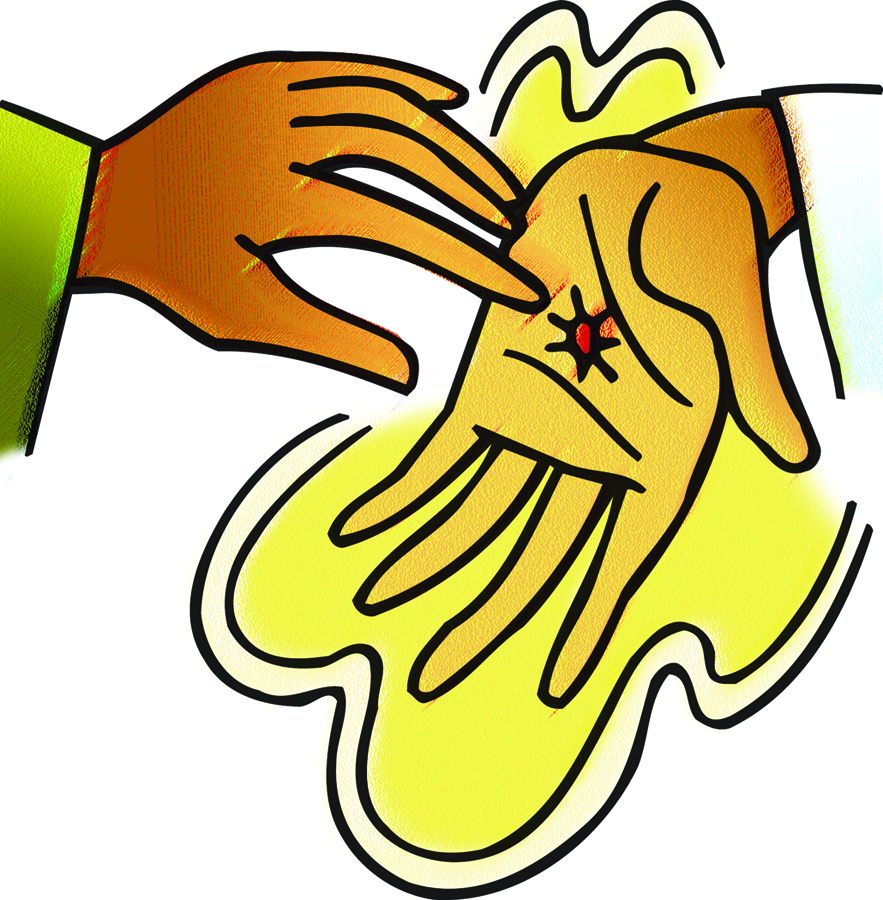 GOSPEL John 20:19-31The holy gospel according to John. Glory to you, O Lord!When it was evening on that day, the first day of the week, and the doors of the house where the disciples had met were locked for fear of the Jews, Jesus came and stood among them and said, “Peace be with you.” After he said this, he showed them his hands and his side. Then the disciples rejoiced when they saw the Lord. Jesus said to them again, “Peace be with you. As the Father has sent me, so I send you.” When he had said this, he breathed on them and said to them, “Receive the Holy Spirit. If you forgive the sins of any, they are forgiven them; if you retain the sins of any, they are retained.”But Thomas (who was called the Twin), one of the twelve, was not with them when Jesus came. So the other disciples told him, “We have seen the Lord.” But he said to them, “Unless I see the mark of the nails in his hands, and put my finger in the mark of the nails and my handin his side, I will not believe.” A week later his disciples were again in the house, and Thomaswas with them. Although the doors were shut, Jesus came and stood among them and said, “Peace be with you.” Then he said to Thomas, “Put your finger here and see my hands. Reach out your hand and put it in my side. Do not doubt but believe.” Thomas answered him, “My Lord and my God!” Jesus said to him, “Have you believed because you have seen me? Blessedare those who have not seen and yet have come to believe.” Now Jesus did many other signsin the presence of his disciples, which are not written in this book. But these are written so that you may come to believe that Jesus is the Messiah, the Son of God, and that through believing you may have life in his name. The gospel of the Lord. Thanks be to God!SERMON Bishop Yehiel CurryLITURGICAL DANCE Worth by Anthony BrownCREED We believe in one God, the Father, the Almighty, maker of heaven and earth, of all that is, seen and unseen. We believe in one Lord, Jesus Christ, the only Son of God, eternally begotten of the Father, God from God, Light from Light, true God from true God, begotten, not made, of one Being with the Father; through him all things were made. For us and for our salvation he came down from heaven, was incarnate of the Holy Spirit and the virgin Mary and became truly human. For our sake he was crucified under Pontius Pilate; he suffered death and was buried. On the third day he rose again in accordance with the scriptures; he ascended into heaven and is seated at the right hand of the Father. He will come again in glory to judge the living and the dead, and his kingdom will have no end. We believe in the Holy Spirit, the Lord, the giver of life, who proceeds from the Father and the Son, who with the Father and the Son is worshiped and glorified, who has spoken through the prophets. We believe in one holy catholic and apostolic church. We acknowledge one baptism for the forgiveness of sins. We look for the resurrection of the dead, and the life of the world to come. Amen.PRAYERS OF INTERCESSION Alive in the risen Christ by the power of the Holy Spirit, we bring our prayers before God who promises to hear us and answer in steadfast love.You shower your church with grace, O God. Unite the whole church on earth, so that with one heart it testifies to the resurrection of Jesus Christ with power and love. God of mercy, receive our prayer. You proclaim the blessing of life forevermore. Like dew upon the mountains, refresh your creation. Restore waters, cleanse the air, and provide revitalizing moisture to parched land. Give your whole creation the promise of new life. God of mercy, receive our prayer.You direct the nations, O God. Guide all in authority, that they shepherd their peoples in the ways of your love. Defeat in us our impulse to war. Bestow the peace of Christ upon those in authority and breathe upon them the Holy Spirit. God of mercy, receive our prayer. You place within the heart of the church a spirit of sharing. Give us the power of your generous Spirit, that we provide for the needs of others. Announce your peace to those who are lonely, hurting, suffering, or afraid. God of mercy, receive our prayer.You give us fellowship with one another in the congregations of the Metropolitan Chicago Synod. Shine the light of the risen Christ in our life together, so that we live in love for one another and our joy may be complete. God of mercy, receive our prayer.You share the gift of eternal life. In thanksgiving and remembrance, we recall the lives and gifts of those who now live in endless joy. Unite us with them in resurrection hope. God of mercy, receive our prayer.In the hope of new life in Christ, we raise our prayers to you, trusting in your never-ending goodness and mercy; through Jesus Christ our Lord. Amen.PEACE The peace of Christ be with you always. And also with you.THANKSGIVING FOR THE WORDHoly, living, and loving God, we praise you for creating an earth of splendor and for making us into a people of your own. With all the saints who have received your Word we worship you, holy God. We worship you, holy God.We praise you for your eternal Word, for conquering the force of death, and for raising us up through the resurrection of our Lord. For your Word alive among us, we praise you, living God.We praise you, living God.Breathe the Spirit of the risen Christ on us, that led by your Word we may honor your earth and its many peoples and serve all who are in need. For your Word animating our Easter life,we bless you, loving God. We bless you, loving God.All worship, praise, and blessing be to you, Source of life, Ruler of life, and Power of life, today and forever. Amen.THE LORD’S PRAYER Gathered into one by the Holy Spirit, let us pray as Jesus taught us.Our Father in heaven, hallowed be your name, your kingdom come, your will be done, on earth as in heaven. Give us today our daily bread. Forgive us our sins as we forgive those who sin against us. Save us from the time of trial and deliver us from evil. For the kingdom, the power, and the glory are yours, now and forever. Amen.BLESSING The Lord bless you and keep you. The Lord’s face shine on you with grace and mercy. The Lord look upon you with favor and + give you peace. Amen.SENDING HYMN ELW 384 That Easter Day with Joy Was Bright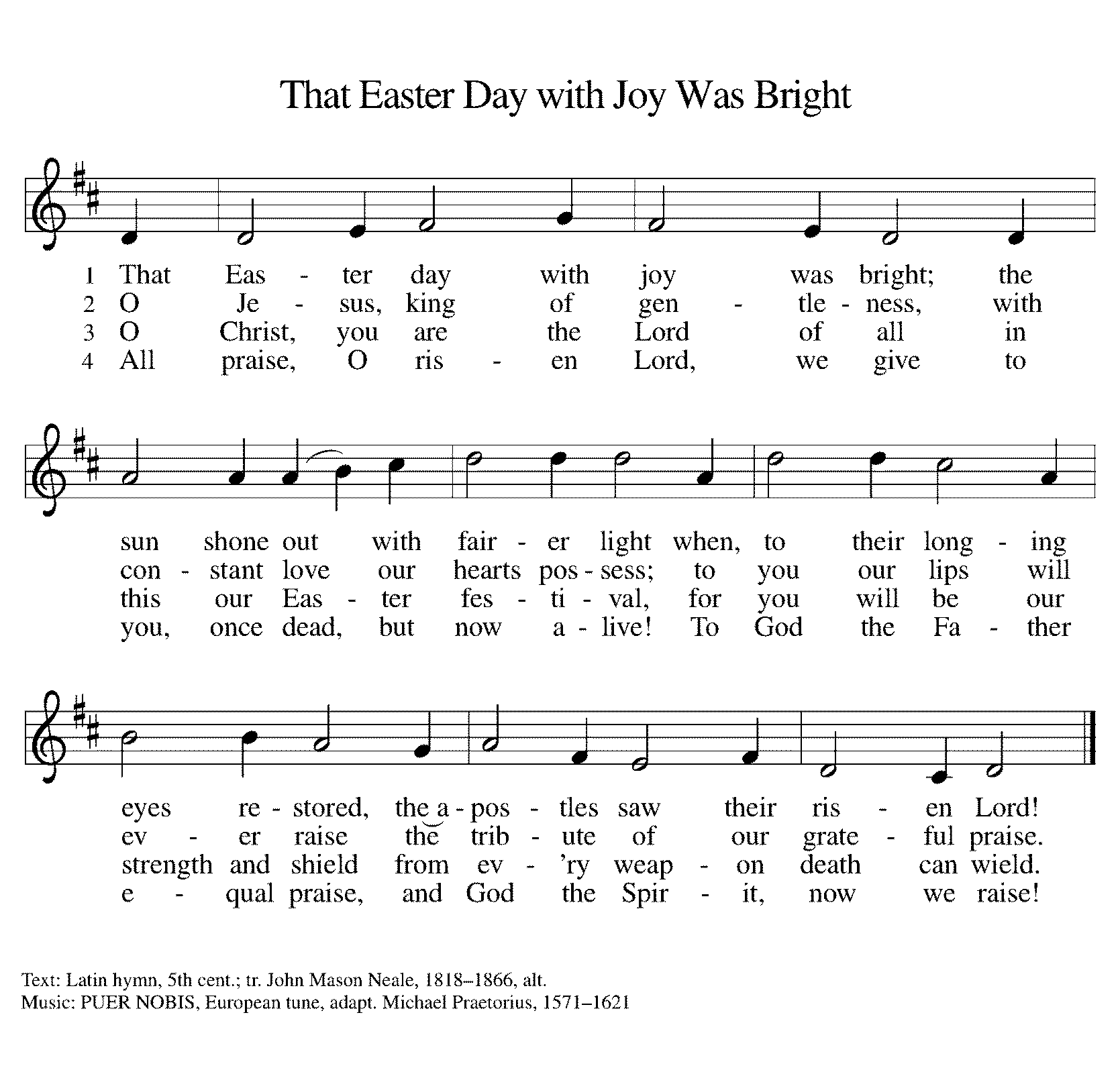 DISMISSAL Go in peace. Share the good news. Thanks be to God. 